ООО «СибСтронг» 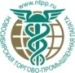 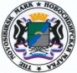 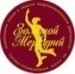 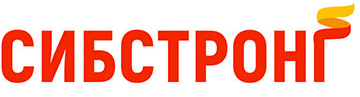 Российская  Федерация, 630051 г. Новосибирск, ул. Европейская, 2/1 т\ф (383)304-93-34Е-mail: info@sibstrong.com  www.sibstrong.comЗАЯВКА-СПЕЦИФИКАЦИЯТип горелки IL-__________ зав. № __________________ дата ___________________№НаименованиеКоличество, шт.Примечание1Лист смотрового отверстия2Стекло смотровое3Кольцо колеса вентилятора4Колесо вентилятора5Шайба колеса вентилятора6Конфузор7Сервопривод8Наконечник ведущий ОМСК8.1Наконечник ведущий9Лист заслонки10Болт с вн.отв11Фланец РГК12Датчик реле давления воздуха13Удлинитель 1/414Штуцер для замера давления15Газовый топливный узел16Шайба стабилизатора17Электроды18Труба горелочная19Прокладка паронитовая20Газовая рампа21Фланец для клапана22Фиксатор23Разъем-штекер24Датчик реле давления газа25Газовый мультиблок26Крышка корпуса верхняя27Крышка корпуса боковая28Трансформатор29Электродвигатель вентилятора30Пульт управления30.1Блок управления30.2Автоматический выключатель30.3Интерфейсный модуль реле30.4Контактор электродвигателя вентилятора30.5Тепловое реле электродвигателя вентилятора31Индикатор32Кулачковый переключатель33Кнопочный выключатель